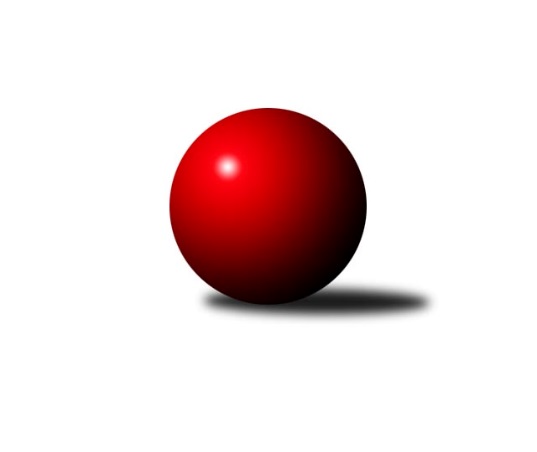 Č.16Ročník 2017/2018	24.5.2024 Krajský přebor KV 2017/2018Statistika 16. kolaTabulka družstev:		družstvo	záp	výh	rem	proh	skore	sety	průměr	body	plné	dorážka	chyby	1.	Jiskra Hazlov˝B˝	16	13	0	3	169 : 87 	(110.0 : 82.0)	2544	26	1751	794	33.8	2.	Slovan K.Vary˝B˝	16	10	2	4	157 : 99 	(118.5 : 73.5)	2506	22	1734	772	36.3	3.	Jiskra Šabina	16	11	0	5	155 : 101 	(107.0 : 85.0)	2509	22	1740	770	41.8	4.	Kuželky Aš˝B˝	16	11	0	5	153 : 103 	(107.0 : 85.0)	2519	22	1732	787	36.4	5.	Sokol Teplá	16	10	1	5	149 : 107 	(105.0 : 87.0)	2480	21	1727	753	32.4	6.	TJ Lomnice˝C˝	16	8	1	7	135 : 121 	(93.0 : 99.0)	2413	17	1688	725	48.4	7.	Lokomotiva Cheb˝C˝	17	7	0	10	125 : 147 	(96.0 : 108.0)	2422	14	1697	726	42.4	8.	Lokomotiva Cheb˝D˝	17	5	2	10	116 : 156 	(92.5 : 111.5)	2339	12	1637	702	46.6	9.	Slavia Karlovy Vary	16	5	1	10	112 : 144 	(96.5 : 95.5)	2431	11	1702	730	43.7	10.	SKK K.Vary˝B˝	16	5	0	11	96 : 160 	(83.0 : 109.0)	2419	10	1686	733	39.7	11.	SKK K.Vary˝C˝	16	4	1	11	105 : 151 	(84.0 : 108.0)	2349	9	1671	678	56.9	12.	TJ Jáchymov˝B˝	16	4	0	12	80 : 176 	(71.5 : 120.5)	2394	8	1688	706	50.6Tabulka doma:		družstvo	záp	výh	rem	proh	skore	sety	průměr	body	maximum	minimum	1.	Sokol Teplá	8	6	1	1	85 : 43 	(54.5 : 41.5)	2579	13	2663	2520	2.	TJ Lomnice˝C˝	8	6	1	1	85 : 43 	(54.0 : 42.0)	2423	13	2469	2359	3.	Lokomotiva Cheb˝C˝	8	6	0	2	86 : 42 	(56.0 : 40.0)	2565	12	2639	2485	4.	Jiskra Šabina	8	6	0	2	85 : 43 	(55.0 : 41.0)	2445	12	2497	2377	5.	Slovan K.Vary˝B˝	8	6	0	2	84 : 44 	(59.5 : 36.5)	2487	12	2583	2366	6.	Jiskra Hazlov˝B˝	8	6	0	2	83 : 45 	(58.0 : 38.0)	2618	12	2734	2494	7.	Kuželky Aš˝B˝	8	6	0	2	77 : 51 	(55.5 : 40.5)	2500	12	2608	2379	8.	Lokomotiva Cheb˝D˝	9	4	2	3	76 : 68 	(56.0 : 52.0)	2512	10	2591	2413	9.	SKK K.Vary˝C˝	8	4	0	4	73 : 55 	(53.5 : 42.5)	2412	8	2498	2297	10.	Slavia Karlovy Vary	8	4	0	4	64 : 64 	(54.0 : 42.0)	2365	8	2563	1975	11.	TJ Jáchymov˝B˝	8	4	0	4	63 : 65 	(45.0 : 51.0)	2404	8	2489	2323	12.	SKK K.Vary˝B˝	8	3	0	5	52 : 76 	(40.0 : 56.0)	2453	6	2507	2330Tabulka venku:		družstvo	záp	výh	rem	proh	skore	sety	průměr	body	maximum	minimum	1.	Jiskra Hazlov˝B˝	8	7	0	1	86 : 42 	(52.0 : 44.0)	2532	14	2618	2426	2.	Kuželky Aš˝B˝	8	5	0	3	76 : 52 	(51.5 : 44.5)	2522	10	2634	2402	3.	Slovan K.Vary˝B˝	8	4	2	2	73 : 55 	(59.0 : 37.0)	2514	10	2653	2362	4.	Jiskra Šabina	8	5	0	3	70 : 58 	(52.0 : 44.0)	2520	10	2697	2389	5.	Sokol Teplá	8	4	0	4	64 : 64 	(50.5 : 45.5)	2463	8	2627	2387	6.	TJ Lomnice˝C˝	8	2	0	6	50 : 78 	(39.0 : 57.0)	2411	4	2511	2341	7.	SKK K.Vary˝B˝	8	2	0	6	44 : 84 	(43.0 : 53.0)	2421	4	2510	2295	8.	Slavia Karlovy Vary	8	1	1	6	48 : 80 	(42.5 : 53.5)	2441	3	2517	2347	9.	Lokomotiva Cheb˝D˝	8	1	0	7	40 : 88 	(36.5 : 59.5)	2324	2	2419	2233	10.	Lokomotiva Cheb˝C˝	9	1	0	8	39 : 105 	(40.0 : 68.0)	2421	2	2579	2293	11.	SKK K.Vary˝C˝	8	0	1	7	32 : 96 	(30.5 : 65.5)	2349	1	2473	2182	12.	TJ Jáchymov˝B˝	8	0	0	8	17 : 111 	(26.5 : 69.5)	2393	0	2500	2215Tabulka podzimní části:		družstvo	záp	výh	rem	proh	skore	sety	průměr	body	doma	venku	1.	Jiskra Šabina	11	9	0	2	117 : 59 	(76.0 : 56.0)	2545	18 	6 	0 	1 	3 	0 	1	2.	Jiskra Hazlov˝B˝	11	9	0	2	111 : 65 	(76.5 : 55.5)	2541	18 	4 	0 	1 	5 	0 	1	3.	Slovan K.Vary˝B˝	11	8	1	2	113 : 63 	(86.0 : 46.0)	2482	17 	5 	0 	1 	3 	1 	1	4.	Kuželky Aš˝B˝	11	7	0	4	101 : 75 	(70.5 : 61.5)	2519	14 	6 	0 	1 	1 	0 	3	5.	Sokol Teplá	11	6	1	4	101 : 75 	(70.5 : 61.5)	2453	13 	3 	1 	1 	3 	0 	3	6.	Lokomotiva Cheb˝C˝	11	6	0	5	85 : 91 	(60.0 : 72.0)	2386	12 	5 	0 	1 	1 	0 	4	7.	TJ Lomnice˝C˝	11	5	1	5	93 : 83 	(68.5 : 63.5)	2418	11 	4 	1 	1 	1 	0 	4	8.	Slavia Karlovy Vary	11	3	1	7	84 : 92 	(67.5 : 64.5)	2418	7 	2 	0 	2 	1 	1 	5	9.	Lokomotiva Cheb˝D˝	11	3	1	7	71 : 105 	(62.5 : 69.5)	2318	7 	2 	1 	2 	1 	0 	5	10.	SKK K.Vary˝B˝	11	3	0	8	64 : 112 	(57.0 : 75.0)	2408	6 	1 	0 	4 	2 	0 	4	11.	SKK K.Vary˝C˝	11	2	1	8	64 : 112 	(52.0 : 80.0)	2344	5 	2 	0 	3 	0 	1 	5	12.	TJ Jáchymov˝B˝	11	2	0	9	52 : 124 	(45.0 : 87.0)	2401	4 	2 	0 	3 	0 	0 	6Tabulka jarní části:		družstvo	záp	výh	rem	proh	skore	sety	průměr	body	doma	venku	1.	Jiskra Hazlov˝B˝	5	4	0	1	58 : 22 	(33.5 : 26.5)	2599	8 	2 	0 	1 	2 	0 	0 	2.	Kuželky Aš˝B˝	5	4	0	1	52 : 28 	(36.5 : 23.5)	2521	8 	0 	0 	1 	4 	0 	0 	3.	Sokol Teplá	5	4	0	1	48 : 32 	(34.5 : 25.5)	2560	8 	3 	0 	0 	1 	0 	1 	4.	TJ Lomnice˝C˝	5	3	0	2	42 : 38 	(24.5 : 35.5)	2402	6 	2 	0 	0 	1 	0 	2 	5.	Slovan K.Vary˝B˝	5	2	1	2	44 : 36 	(32.5 : 27.5)	2528	5 	1 	0 	1 	1 	1 	1 	6.	Lokomotiva Cheb˝D˝	6	2	1	3	45 : 51 	(30.0 : 42.0)	2419	5 	2 	1 	1 	0 	0 	2 	7.	SKK K.Vary˝C˝	5	2	0	3	41 : 39 	(32.0 : 28.0)	2447	4 	2 	0 	1 	0 	0 	2 	8.	Jiskra Šabina	5	2	0	3	38 : 42 	(31.0 : 29.0)	2465	4 	0 	0 	1 	2 	0 	2 	9.	SKK K.Vary˝B˝	5	2	0	3	32 : 48 	(26.0 : 34.0)	2449	4 	2 	0 	1 	0 	0 	2 	10.	Slavia Karlovy Vary	5	2	0	3	28 : 52 	(29.0 : 31.0)	2444	4 	2 	0 	2 	0 	0 	1 	11.	TJ Jáchymov˝B˝	5	2	0	3	28 : 52 	(26.5 : 33.5)	2373	4 	2 	0 	1 	0 	0 	2 	12.	Lokomotiva Cheb˝C˝	6	1	0	5	40 : 56 	(36.0 : 36.0)	2499	2 	1 	0 	1 	0 	0 	4 Zisk bodů pro družstvo:		jméno hráče	družstvo	body	zápasy	v %	dílčí body	sety	v %	1.	Petr Jedlička ml. 	Kuželky Aš˝B˝ 	32	/	16	(100%)		/		(%)	2.	Daniela Stašová 	Slovan K.Vary˝B˝ 	26	/	14	(93%)		/		(%)	3.	Petr Haken 	Jiskra Hazlov˝B˝ 	24	/	14	(86%)		/		(%)	4.	Jana Komancová 	Jiskra Hazlov˝B˝ 	24	/	14	(86%)		/		(%)	5.	Jiří Flejšar 	TJ Lomnice˝C˝ 	24	/	16	(75%)		/		(%)	6.	Jiří Jaroš 	Lokomotiva Cheb˝D˝ 	23	/	17	(68%)		/		(%)	7.	Michael Wittwar 	Jiskra Hazlov˝B˝ 	22	/	13	(85%)		/		(%)	8.	Martin Mojžíš 	Slavia Karlovy Vary 	22	/	15	(73%)		/		(%)	9.	Radek Cimbala 	Slavia Karlovy Vary 	22	/	16	(69%)		/		(%)	10.	Miroslav Budil 	Lokomotiva Cheb˝C˝ 	22	/	16	(69%)		/		(%)	11.	Petr Lidmila 	TJ Lomnice˝C˝ 	22	/	16	(69%)		/		(%)	12.	Eduard Seidl 	Jiskra Šabina 	21	/	14	(75%)		/		(%)	13.	Václav Zeman 	SKK K.Vary˝B˝ 	20	/	15	(67%)		/		(%)	14.	Miroslava Poláčková 	Sokol Teplá 	19	/	15	(63%)		/		(%)	15.	Helena Gladavská 	Lokomotiva Cheb˝D˝ 	19	/	17	(56%)		/		(%)	16.	Miroslav Handšuh 	Slovan K.Vary˝B˝ 	18	/	12	(75%)		/		(%)	17.	Zdeněk Pavlík 	Slavia Karlovy Vary 	18	/	13	(69%)		/		(%)	18.	Jaromír Valenta 	Sokol Teplá 	18	/	14	(64%)		/		(%)	19.	Petr Bohmann 	Jiskra Hazlov˝B˝ 	18	/	14	(64%)		/		(%)	20.	Lubomír Hromada 	TJ Lomnice˝C˝ 	18	/	14	(64%)		/		(%)	21.	Jiří Velek 	Sokol Teplá 	18	/	15	(60%)		/		(%)	22.	Pavel Schubert 	Lokomotiva Cheb˝D˝ 	18	/	15	(60%)		/		(%)	23.	Miroslav Pešťák 	Sokol Teplá 	18	/	16	(56%)		/		(%)	24.	Vítězslav Vodehnal 	SKK K.Vary˝B˝ 	18	/	16	(56%)		/		(%)	25.	Pavel Pazdera 	SKK K.Vary˝C˝ 	16	/	10	(80%)		/		(%)	26.	Pavel Kučera 	Jiskra Šabina 	16	/	11	(73%)		/		(%)	27.	Zdeňka Zmeškalová 	Slovan K.Vary˝B˝ 	16	/	13	(62%)		/		(%)	28.	Roman Bláha 	Jiskra Šabina 	16	/	15	(53%)		/		(%)	29.	Petr Málek 	Lokomotiva Cheb˝C˝ 	16	/	15	(53%)		/		(%)	30.	Václav Veselý 	Kuželky Aš˝B˝ 	16	/	15	(53%)		/		(%)	31.	Václav Čechura 	SKK K.Vary˝B˝ 	16	/	16	(50%)		/		(%)	32.	Pavel Feksa 	Lokomotiva Cheb˝D˝ 	16	/	16	(50%)		/		(%)	33.	Vladislav Urban 	Kuželky Aš˝B˝ 	15	/	12	(63%)		/		(%)	34.	Libor Kupka 	SKK K.Vary˝C˝ 	15	/	14	(54%)		/		(%)	35.	Stanislav Pelc 	TJ Jáchymov˝B˝ 	14	/	12	(58%)		/		(%)	36.	Jaromír Černý 	Jiskra Šabina 	14	/	15	(47%)		/		(%)	37.	Dagmar Jedličková 	Kuželky Aš˝B˝ 	14	/	15	(47%)		/		(%)	38.	Vladimír Veselý st.	Kuželky Aš˝B˝ 	14	/	16	(44%)		/		(%)	39.	Jan Mandák 	Sokol Teplá 	14	/	16	(44%)		/		(%)	40.	František Průša 	Slovan K.Vary˝B˝ 	12	/	7	(86%)		/		(%)	41.	František Seidl 	Jiskra Šabina 	12	/	8	(75%)		/		(%)	42.	Štefan Mrenica 	TJ Jáchymov˝B˝ 	12	/	10	(60%)		/		(%)	43.	Zdeněk Chmel 	Slavia Karlovy Vary 	12	/	10	(60%)		/		(%)	44.	Jana Hamrová 	Lokomotiva Cheb˝C˝ 	12	/	14	(43%)		/		(%)	45.	Johannes Luster 	Slovan K.Vary˝B˝ 	12	/	16	(38%)		/		(%)	46.	Blanka Pešková 	SKK K.Vary˝B˝ 	12	/	16	(38%)		/		(%)	47.	Tomáš Beck ml. ml.	Slovan K.Vary˝B˝ 	10	/	9	(56%)		/		(%)	48.	Jiří Beneš 	Jiskra Šabina 	10	/	9	(56%)		/		(%)	49.	Daniel Hussar 	Lokomotiva Cheb˝D˝ 	10	/	12	(42%)		/		(%)	50.	Vladimír Krýsl 	Lokomotiva Cheb˝C˝ 	10	/	13	(38%)		/		(%)	51.	Miroslav Špaček 	SKK K.Vary˝C˝ 	10	/	13	(38%)		/		(%)	52.	Vladimír Lukeš 	TJ Jáchymov˝B˝ 	10	/	13	(38%)		/		(%)	53.	Martina Sobotková 	SKK K.Vary˝B˝ 	10	/	15	(33%)		/		(%)	54.	Václav Šnajdr 	SKK K.Vary˝C˝ 	10	/	16	(31%)		/		(%)	55.	Bohumil Vyleťal 	Lokomotiva Cheb˝C˝ 	9	/	8	(56%)		/		(%)	56.	Vladimír Maxa 	TJ Jáchymov˝B˝ 	9	/	14	(32%)		/		(%)	57.	Pavel Repčik 	Jiskra Hazlov˝B˝ 	9	/	14	(32%)		/		(%)	58.	Tomáš Seidl 	Jiskra Šabina 	8	/	5	(80%)		/		(%)	59.	Luboš Axamský 	Sokol Teplá 	8	/	8	(50%)		/		(%)	60.	Miroslava Boková 	Sokol Teplá 	8	/	8	(50%)		/		(%)	61.	Petr Beseda 	Slovan K.Vary˝B˝ 	8	/	9	(44%)		/		(%)	62.	Jiří Beneš ml. ml.	Jiskra Šabina 	8	/	11	(36%)		/		(%)	63.	Andrea Špačková 	Jiskra Hazlov˝B˝ 	8	/	11	(36%)		/		(%)	64.	Zdeněk Loveček 	SKK K.Vary˝B˝ 	8	/	12	(33%)		/		(%)	65.	Kamil Bláha 	Jiskra Hazlov˝B˝ 	8	/	13	(31%)		/		(%)	66.	Ondřej Černohous 	Slavia Karlovy Vary 	8	/	14	(29%)		/		(%)	67.	Eva Nováčková 	Lokomotiva Cheb˝C˝ 	8	/	15	(27%)		/		(%)	68.	Jiří Gabriško 	SKK K.Vary˝C˝ 	8	/	16	(25%)		/		(%)	69.	Blanka Martinková 	SKK K.Vary˝C˝ 	8	/	16	(25%)		/		(%)	70.	František Mazák nml. nejml.	Kuželky Aš˝B˝ 	6	/	3	(100%)		/		(%)	71.	Růžena Kovačíková 	TJ Lomnice˝C˝ 	6	/	5	(60%)		/		(%)	72.	Albert Kupčík 	TJ Lomnice˝C˝ 	6	/	5	(60%)		/		(%)	73.	Gerhard Brandl 	Jiskra Šabina 	6	/	7	(43%)		/		(%)	74.	Jiří Mitáček st.	SKK K.Vary˝C˝ 	6	/	7	(43%)		/		(%)	75.	Josef Volf 	TJ Lomnice˝C˝ 	6	/	8	(38%)		/		(%)	76.	Ladislav Martínek 	TJ Jáchymov˝B˝ 	6	/	8	(38%)		/		(%)	77.	František Mazák ml. ml.	Kuželky Aš˝B˝ 	6	/	10	(30%)		/		(%)	78.	Pavel Pokorný 	Lokomotiva Cheb˝C˝ 	6	/	12	(25%)		/		(%)	79.	Vladimír Černohous 	Slavia Karlovy Vary 	6	/	14	(21%)		/		(%)	80.	Jiří Šeda 	TJ Jáchymov˝B˝ 	5	/	9	(28%)		/		(%)	81.	Jan Bartoš 	Jiskra Hazlov˝B˝ 	4	/	2	(100%)		/		(%)	82.	Rudolf Schmmer 	TJ Lomnice˝C˝ 	4	/	3	(67%)		/		(%)	83.	Václav Mašek 	Kuželky Aš˝B˝ 	4	/	4	(50%)		/		(%)	84.	Michal Hric 	Lokomotiva Cheb˝D˝ 	4	/	5	(40%)		/		(%)	85.	Jiří Kočan 	SKK K.Vary˝B˝ 	4	/	6	(33%)		/		(%)	86.	Petr Kocifaj 	TJ Jáchymov˝B˝ 	4	/	6	(33%)		/		(%)	87.	Marcel Toužimský 	Slovan K.Vary˝B˝ 	3	/	4	(38%)		/		(%)	88.	Petr Janda 	TJ Lomnice˝C˝ 	3	/	6	(25%)		/		(%)	89.	Michaela Heidlerová 	TJ Lomnice˝C˝ 	2	/	1	(100%)		/		(%)	90.	Miroslav Vlček 	TJ Jáchymov˝B˝ 	2	/	1	(100%)		/		(%)	91.	Pavel Přerost 	TJ Lomnice˝C˝ 	2	/	1	(100%)		/		(%)	92.	Václav Strnad 	Lokomotiva Cheb˝C˝ 	2	/	1	(100%)		/		(%)	93.	Monika Maňenová 	TJ Lomnice˝C˝ 	2	/	2	(50%)		/		(%)	94.	Adolf Klepáček 	Lokomotiva Cheb˝D˝ 	2	/	2	(50%)		/		(%)	95.	Jaroslav Solín 	Kuželky Aš˝B˝ 	2	/	2	(50%)		/		(%)	96.	Michaela Čejková 	Slovan K.Vary˝B˝ 	2	/	3	(33%)		/		(%)	97.	Rostislav Milota 	Sokol Teplá 	2	/	3	(33%)		/		(%)	98.	Robert Žalud 	Slovan K.Vary˝B˝ 	2	/	4	(25%)		/		(%)	99.	Ivan Rambousek 	Lokomotiva Cheb˝D˝ 	2	/	5	(20%)		/		(%)	100.	Štefan Cimbala 	Slavia Karlovy Vary 	2	/	11	(9%)		/		(%)	101.	Vlastimil Čegan 	TJ Jáchymov˝B˝ 	2	/	12	(8%)		/		(%)	102.	Josef Zvěřina 	TJ Lomnice˝C˝ 	2	/	12	(8%)		/		(%)	103.	Jan Adam 	Lokomotiva Cheb˝D˝ 	2	/	12	(8%)		/		(%)	104.	Jiří Matoušek 	Lokomotiva Cheb˝D˝ 	0	/	1	(0%)		/		(%)	105.	Josef Vančo 	SKK K.Vary˝B˝ 	0	/	1	(0%)		/		(%)	106.	Daniel Furch 	TJ Lomnice˝C˝ 	0	/	1	(0%)		/		(%)	107.	Štěpán Pilnáček 	Slavia Karlovy Vary 	0	/	1	(0%)		/		(%)	108.	Jana Lukášková 	Sokol Teplá 	0	/	1	(0%)		/		(%)	109.	Radek Cholopok 	TJ Lomnice˝C˝ 	0	/	1	(0%)		/		(%)	110.	Hedvika Besedová 	Slovan K.Vary˝B˝ 	0	/	1	(0%)		/		(%)	111.	Jitka Laudátová 	Kuželky Aš˝B˝ 	0	/	2	(0%)		/		(%)	112.	Antonín Tóth 	TJ Jáchymov˝B˝ 	0	/	2	(0%)		/		(%)	113.	Andrea Ječmenová 	TJ Lomnice˝C˝ 	0	/	2	(0%)		/		(%)	114.	Miroslav Toka 	SKK K.Vary˝C˝ 	0	/	3	(0%)		/		(%)	115.	Hana Makarová 	TJ Jáchymov˝B˝ 	0	/	3	(0%)		/		(%)Průměry na kuželnách:		kuželna	průměr	plné	dorážka	chyby	výkon na hráče	1.	Hazlov, 1-4	2581	1763	818	39.6	(430.3)	2.	Sokol Teplá, 1-4	2536	1742	794	31.8	(422.8)	3.	Lokomotiva Cheb, 1-2	2521	1742	779	39.2	(420.2)	4.	Kuželky Aš, 1-4	2457	1699	758	43.8	(409.7)	5.	Karlovy Vary, 1-4	2441	1710	730	43.4	(406.8)	6.	Jáchymov, 1-2	2416	1687	728	44.8	(402.7)	7.	TJ Šabina, 1-2	2414	1691	723	47.8	(402.5)	8.	Lomnice, 1-4	2391	1691	699	56.1	(398.5)	9.	Hotel Nautilus Chodov, 1-2	2368	1651	717	41.8	(394.8)Nejlepší výkony na kuželnách:Hazlov, 1-4Jiskra Hazlov˝B˝	2734	16. kolo	Daniela Stašová 	Slovan K.Vary˝B˝	499	12. koloJiskra Šabina	2697	11. kolo	Petr Jedlička ml. 	Kuželky Aš˝B˝	497	1. koloJiskra Hazlov˝B˝	2682	11. kolo	Petr Haken 	Jiskra Hazlov˝B˝	496	16. koloSlovan K.Vary˝B˝	2653	12. kolo	Miroslava Poláčková 	Sokol Teplá	491	16. koloJiskra Hazlov˝B˝	2652	12. kolo	Petr Haken 	Jiskra Hazlov˝B˝	486	12. koloJiskra Hazlov˝B˝	2649	1. kolo	Petr Haken 	Jiskra Hazlov˝B˝	486	11. koloKuželky Aš˝B˝	2634	1. kolo	Michael Wittwar 	Jiskra Hazlov˝B˝	477	5. koloSokol Teplá	2627	16. kolo	Michael Wittwar 	Jiskra Hazlov˝B˝	474	1. koloJiskra Hazlov˝B˝	2596	3. kolo	Pavel Kučera 	Jiskra Šabina	472	11. koloJiskra Hazlov˝B˝	2586	8. kolo	Roman Bláha 	Jiskra Šabina	468	11. koloSokol Teplá, 1-4Sokol Teplá	2663	15. kolo	Jaromír Valenta 	Sokol Teplá	486	4. koloSokol Teplá	2635	13. kolo	Jaromír Valenta 	Sokol Teplá	480	2. koloSokol Teplá	2616	4. kolo	Miroslava Boková 	Sokol Teplá	473	13. koloSokol Teplá	2583	12. kolo	Radek Cimbala 	Slavia Karlovy Vary	463	6. koloLokomotiva Cheb˝C˝	2579	12. kolo	Jiří Velek 	Sokol Teplá	462	15. koloSokol Teplá	2565	2. kolo	Miroslav Pešťák 	Sokol Teplá	459	15. koloSlovan K.Vary˝B˝	2563	8. kolo	Jaromír Valenta 	Sokol Teplá	458	13. koloJiskra Hazlov˝B˝	2546	4. kolo	Miroslav Budil 	Lokomotiva Cheb˝C˝	457	12. koloSokol Teplá	2530	8. kolo	Petr Haken 	Jiskra Hazlov˝B˝	454	4. koloSokol Teplá	2521	11. kolo	Martin Mojžíš 	Slavia Karlovy Vary	453	6. koloLokomotiva Cheb, 1-2Lokomotiva Cheb˝C˝	2639	13. kolo	Miroslav Budil 	Lokomotiva Cheb˝C˝	499	10. koloSlovan K.Vary˝B˝	2624	16. kolo	Miroslav Budil 	Lokomotiva Cheb˝C˝	490	13. koloJiskra Hazlov˝B˝	2618	7. kolo	Miroslav Budil 	Lokomotiva Cheb˝C˝	490	11. koloJiskra Hazlov˝B˝	2607	15. kolo	Miroslav Budil 	Lokomotiva Cheb˝C˝	481	2. koloLokomotiva Cheb˝C˝	2607	2. kolo	Václav Strnad 	Lokomotiva Cheb˝C˝	481	15. koloLokomotiva Cheb˝C˝	2599	15. kolo	Miroslav Handšuh 	Slovan K.Vary˝B˝	477	16. koloLokomotiva Cheb˝D˝	2591	9. kolo	Jiří Jaroš 	Lokomotiva Cheb˝D˝	472	9. koloLokomotiva Cheb˝D˝	2569	16. kolo	František Průša 	Slovan K.Vary˝B˝	471	16. koloLokomotiva Cheb˝C˝	2555	6. kolo	Petr Jedlička ml. 	Kuželky Aš˝B˝	471	8. koloLokomotiva Cheb˝C˝	2551	10. kolo	Daniel Hussar 	Lokomotiva Cheb˝D˝	468	16. koloKuželky Aš, 1-4Jiskra Šabina	2643	4. kolo	Petr Jedlička ml. 	Kuželky Aš˝B˝	504	3. koloKuželky Aš˝B˝	2608	2. kolo	Petr Jedlička ml. 	Kuželky Aš˝B˝	475	13. koloJiskra Hazlov˝B˝	2563	13. kolo	Jana Komancová 	Jiskra Hazlov˝B˝	469	13. koloKuželky Aš˝B˝	2539	3. kolo	Petr Jedlička ml. 	Kuželky Aš˝B˝	469	7. koloKuželky Aš˝B˝	2532	6. kolo	Petr Jedlička ml. 	Kuželky Aš˝B˝	466	9. koloKuželky Aš˝B˝	2525	13. kolo	Petr Jedlička ml. 	Kuželky Aš˝B˝	465	6. koloKuželky Aš˝B˝	2506	7. kolo	Radek Cimbala 	Slavia Karlovy Vary	464	3. koloKuželky Aš˝B˝	2481	4. kolo	Pavel Kučera 	Jiskra Šabina	462	4. koloSlavia Karlovy Vary	2479	3. kolo	Petr Jedlička ml. 	Kuželky Aš˝B˝	461	4. koloKuželky Aš˝B˝	2431	9. kolo	Václav Mašek 	Kuželky Aš˝B˝	460	2. koloKarlovy Vary, 1-4Jiskra Hazlov˝B˝	2588	10. kolo	Petr Jedlička ml. 	Kuželky Aš˝B˝	489	12. koloSlovan K.Vary˝B˝	2583	7. kolo	Petr Haken 	Jiskra Hazlov˝B˝	483	10. koloKuželky Aš˝B˝	2570	12. kolo	Johannes Luster 	Slovan K.Vary˝B˝	483	7. koloSlovan K.Vary˝B˝	2568	10. kolo	Václav Čechura 	SKK K.Vary˝B˝	468	8. koloSlovan K.Vary˝B˝	2565	11. kolo	Pavel Kučera 	Jiskra Šabina	462	8. koloJiskra Hazlov˝B˝	2550	6. kolo	Václav Čechura 	SKK K.Vary˝B˝	457	11. koloSlovan K.Vary˝B˝	2544	9. kolo	Michael Wittwar 	Jiskra Hazlov˝B˝	455	6. koloSlovan K.Vary˝B˝	2538	13. kolo	Miroslav Handšuh 	Slovan K.Vary˝B˝	453	2. koloJiskra Šabina	2518	15. kolo	Petr Jedlička ml. 	Kuželky Aš˝B˝	452	5. koloSlavia Karlovy Vary	2511	8. kolo	Václav Zeman 	SKK K.Vary˝B˝	451	4. koloJáchymov, 1-2TJ Jáchymov˝B˝	2489	11. kolo	Petr Jedlička ml. 	Kuželky Aš˝B˝	492	14. koloTJ Jáchymov˝B˝	2466	3. kolo	Robert Žalud 	Slovan K.Vary˝B˝	449	1. koloSlovan K.Vary˝B˝	2464	1. kolo	Miroslav Vlček 	TJ Jáchymov˝B˝	448	12. koloSKK K.Vary˝B˝	2455	7. kolo	Václav Zeman 	SKK K.Vary˝B˝	442	7. koloKuželky Aš˝B˝	2445	14. kolo	Petr Lidmila 	TJ Lomnice˝C˝	442	3. koloTJ Lomnice˝C˝	2434	3. kolo	Štefan Mrenica 	TJ Jáchymov˝B˝	438	11. koloTJ Jáchymov˝B˝	2431	7. kolo	Petr Beseda 	Slovan K.Vary˝B˝	436	1. koloSlavia Karlovy Vary	2427	11. kolo	Stanislav Pelc 	TJ Jáchymov˝B˝	435	16. koloSokol Teplá	2416	5. kolo	Ladislav Martínek 	TJ Jáchymov˝B˝	435	3. koloTJ Jáchymov˝B˝	2410	16. kolo	Vítězslav Vodehnal 	SKK K.Vary˝B˝	432	7. koloTJ Šabina, 1-2Kuželky Aš˝B˝	2537	16. kolo	Pavel Kučera 	Jiskra Šabina	456	9. koloJiskra Šabina	2497	9. kolo	Roman Bláha 	Jiskra Šabina	450	3. koloJiskra Šabina	2492	16. kolo	Pavel Přerost 	TJ Lomnice˝C˝	448	5. koloJiskra Šabina	2460	3. kolo	František Mazák nml. nejml.	Kuželky Aš˝B˝	446	16. koloJiskra Šabina	2456	10. kolo	Václav Veselý 	Kuželky Aš˝B˝	441	16. koloJiskra Šabina	2449	2. kolo	Jaromír Černý 	Jiskra Šabina	441	7. koloJiskra Šabina	2441	7. kolo	Jaromír Černý 	Jiskra Šabina	440	2. koloSlovan K.Vary˝B˝	2430	3. kolo	Gerhard Brandl 	Jiskra Šabina	440	16. koloSokol Teplá	2405	7. kolo	Petr Beseda 	Slovan K.Vary˝B˝	439	3. koloTJ Jáchymov˝B˝	2401	10. kolo	Petr Jedlička ml. 	Kuželky Aš˝B˝	436	16. koloLomnice, 1-4Jiskra Hazlov˝B˝	2477	2. kolo	Jiří Flejšar 	TJ Lomnice˝C˝	458	6. koloTJ Lomnice˝C˝	2469	15. kolo	Helena Gladavská 	Lokomotiva Cheb˝D˝	447	8. koloTJ Lomnice˝C˝	2466	6. kolo	Jana Komancová 	Jiskra Hazlov˝B˝	437	2. koloTJ Lomnice˝C˝	2464	9. kolo	Petr Lidmila 	TJ Lomnice˝C˝	437	2. koloSlovan K.Vary˝B˝	2452	6. kolo	Jiří Flejšar 	TJ Lomnice˝C˝	435	13. koloTJ Lomnice˝C˝	2451	13. kolo	Michael Wittwar 	Jiskra Hazlov˝B˝	433	2. koloSKK K.Vary˝B˝	2405	13. kolo	Albert Kupčík 	TJ Lomnice˝C˝	431	15. koloTJ Lomnice˝C˝	2403	2. kolo	Jiří Flejšar 	TJ Lomnice˝C˝	427	15. koloTJ Jáchymov˝B˝	2402	15. kolo	Lubomír Hromada 	TJ Lomnice˝C˝	427	13. koloTJ Lomnice˝C˝	2387	10. kolo	Zdeňka Zmeškalová 	Slovan K.Vary˝B˝	426	6. koloHotel Nautilus Chodov, 1-2Slavia Karlovy Vary	2563	7. kolo	Petr Jedlička ml. 	Kuželky Aš˝B˝	464	15. koloKuželky Aš˝B˝	2526	15. kolo	Zdeněk Pavlík 	Slavia Karlovy Vary	454	7. koloSlavia Karlovy Vary	2485	5. kolo	Radek Cimbala 	Slavia Karlovy Vary	453	7. koloJiskra Hazlov˝B˝	2426	9. kolo	Martin Mojžíš 	Slavia Karlovy Vary	450	15. koloSlavia Karlovy Vary	2420	14. kolo	Pavel Repčik 	Jiskra Hazlov˝B˝	445	9. koloSlavia Karlovy Vary	2412	9. kolo	Martin Mojžíš 	Slavia Karlovy Vary	443	7. koloSlavia Karlovy Vary	2409	15. kolo	Jaroslav Solín 	Kuželky Aš˝B˝	440	15. koloSlavia Karlovy Vary	2394	13. kolo	Petr Lidmila 	TJ Lomnice˝C˝	434	16. koloJiskra Šabina	2389	13. kolo	Zdeněk Chmel 	Slavia Karlovy Vary	433	5. koloSlovan K.Vary˝B˝	2362	14. kolo	Adolf Klepáček 	Lokomotiva Cheb˝D˝	431	10. koloČetnost výsledků:	9.0 : 7.0	2x	8.0 : 8.0	4x	6.0 : 10.0	16x	4.0 : 12.0	8x	3.0 : 13.0	1x	2.0 : 14.0	6x	16.0 : 0.0	6x	14.0 : 2.0	13x	13.0 : 3.0	2x	12.0 : 4.0	16x	11.0 : 5.0	2x	10.0 : 6.0	19x	0.0 : 16.0	1x